Иностранный язык (немецкий язык)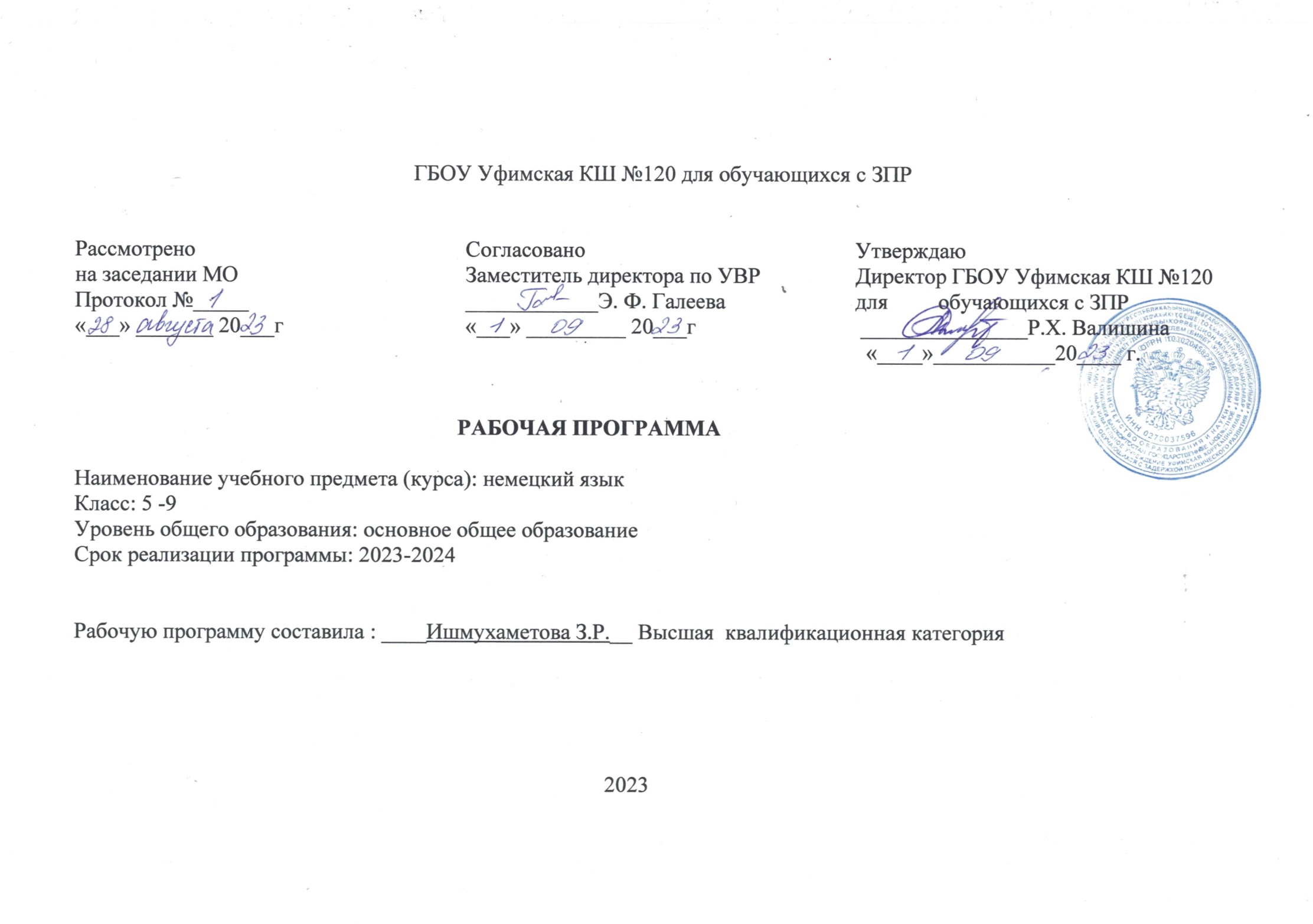 Пояснительная запискаРабочая программа по немецкому языку для обучающихся с задержкой психического развития (ЗПР) на уровне основного общего образования составлена с учетом требований к результатам освоения основной образовательной программы, представленных в Федеральном государственном образовательном стандарте основного общего образования (Приказ Минпросвещения России от 31.05.2021 г. № 287, зарегистрирован Министерством юстиции Российской Федерации 05.07.2021 г., рег. номер  – 64101) (далее  – ФГОС ООО), Федеральной адаптированной основной образовательной программы основного общего образования обучающихся с задержкой психического развития (приказ Минпросвещения России от 24.11.2022 №1025, далее ФАООП ООО ЗПР), Рабочей программы ООО «Немецкий язык», программы воспитания, с учётом распределённых по классам проверяемых требований к результатам освоения.Изучение иностранного языка является необходимым для современного культурного человека. Оно направлено на формирование коммуникативной культуры обучающихся, осознание роли языков как инструмента межличностного и межкультурного взаимодействия, способствует их общему речевому развитию, воспитанию гражданской идентичности, расширению кругозора, воспитанию чувств и эмоций. Для лиц с ЗПР владение иностранным языком открывает дополнительные возможности для понимания современного мира, профессиональной деятельности, интеграции в обществе. Ряд речевых особенностей восприятия обращённой и формирования самостоятельной речи у обучающихся с ЗПР, в частности, недостаточная способность к звуковому и смысловому анализу речи, как правило, вызывают трудности в овладении рецептивными и продуктивными навыками речи, что необходимо учитывать при планировании конечного уровня практического владения языком. В результате изучения курса иностранного языка у обучающихся с ЗПР формируются начальные навыки общения на иностранном языке, первоначальные представления о роли и значимости иностранного языка в жизни современного человека в поликультурном мире.Знание иностранного языка обеспечивает формирование представлений об особенностях культуры стран изучаемого языка, что в свою очередь является необходимым условием для воспитания у обучающихся с ЗПР толерантного отношения к представителям его культуры.Программа дисциплины «Иностранный (немецкий) язык» направлена на формирование ценностных ориентиров, связанных с культурой непрерывного самообразования и саморазвития, а также на развитие личностных качеств, необходимых для участия в совместной деятельности, в частности, уважительного отношения к окружающим. В процессе освоения данной учебной дисциплины у обучающихся с ЗПР формируется готовность к участию в диалоге в рамках межкультурного общения.Программа составлена с учетом особенностей преподавания данного учебного предметам для обучающихся с ЗПР. В программе представлены цель и коррекционные задачи, базовые положения обучения немецкому языку обучающихся с ЗПР на уровне основного общего образования.Общая характеристика учебного предмета «Иностранный (немецкий) язык»Обучение иностранному языку на уровне основного общего образования осуществляется с учетом индивидуальных психофизических особенностей обучающихся с ЗПР, особенностей их речемыслительной деятельности.Обучение немецкому языку на уровне основного общего образования строится на основе следующих базовых положений:важным условием является организация искусственной иноязычной речевой среды;изучаемые образцы речи соответствуют языковым нормам современного немецкого языка и предъявляются через общение с учителем и аудирование с обязательным применением наглядных средств;отбор языкового материала осуществляется на основе тематики, соответствующей возрастным интересам и потребностям обучающихся с учетом реалий современного мира; отбираемый для изучения языковой материал обладает высокой частотностью; предлагаемый для изучения на иностранном языке языковой материал должен быть знаком обучающимся на родном языке; обучающиеся с ЗПР нуждаются в специально организованной помощи, направленной на то, чтобы облегчить им усвоение учебного   материала, основное внимание должно быть уделено отбору учебного материала в соответствии с принципом доступности при сохранении общего базового уровня: он должен по содержанию и объему быть адаптированным для обучающихся с ЗПР согласно преемственности и логики в соответствии с их особыми образовательными потребностями.  обязательным условием является включение речевой деятельности на иностранном языке в различные виды деятельности (учебную, игровую, предметно-практическую), при этом должны быть задействованы различные анализаторные системы восприятия информации;уроки строятся по принципу формирования потребности в общении; мотивация обучающегося с ЗПР к общению на немецком языке имеет принципиальное значение;аудирование является одним из важнейших видов учебной деятельности, при этом необходимо учитывать особенности восприятия и запоминания вербальной информации у обучающихся с ЗПР подросткового возраста и обеспечивать наглядность предъявляемого материала на каждом этапе урока.  для обучающихся с ЗПР допустимо приближенное произношение немецких звуков, немецкая речь должна быть доступна для понимания.При реализации курса «Иностранный язык» необходимо учитывать следующие специфические образовательные потребности обучающихся с ЗПР на уровне основного общего образования:развитие познавательной деятельности в процессе изучения иностранного языка обучающимися с ЗПР, создание условий для развития высших психических функций, формирования учебных действий и речевой деятельности;развитие учебно-познавательной мотивации, интереса к изучению иностранного языка в связи с его значимостью в будущей профессиональной деятельности и необходимостью более полной социальной интеграции в современном обществе;обучение навыкам общения и взаимодействия на иностранном языке в контексте различных коммуникативных ситуаций.Коррекционно-развивающий потенциал учебного предмета «Иностранный (немецкий) язык» способствует развитию коммуникативных навыков обучающихся с ЗПР, создает условия для введения обучающихся в культуру страны изучаемого языка, развития представлений о культуре родной стороны, обеспечивает расширение кругозора и всестороннее развитие личности.Цель и задачи учебного предмета «Иностранный (немецкий) язык»На прагматическом уровне целью иноязычного образования провозглашено формирование коммуникативной компетенции обучающихся в единстве таких её составляющих, как речевая, языковая, социокультурная, компенсаторная компетенции: речевая компетенция – развитие коммуникативных умений в четырёх основных видах речевой деятельности (говорении, аудировании, чтении, письме); языковая компетенция – овладение новыми языковыми средствами (фонетическими, орфографическими, лексическими, грамматическими) в соответствии c отобранными темами общения; освоение знаний о языковых явлениях изучаемого языка, разных способах выражения мысли в родном и иностранном языках; социокультурная/межкультурная компетенция – приобщение к культуре, традициям реалиям стран/страны изучаемого языка в рамках тем и ситуаций общения, отвечающих опыту, интересам, психологическим особенностям учащихся основной школы на разных её этапах; формирование умения представлять свою страну, её культуру в условиях межкультурного общения;компенсаторная компетенция – развитие умений выходить из положения в условиях дефицита языковых средств при передаче информации.Целью дисциплины «Иностранный (немецкий) язык» для обучающихся с ЗПР является формирование у них коммуникативной компетенции в единстве представленных выше составляющих. В рамках предлагаемого курса решается ряд общеобразовательных задач: формирование элементарных коммуникативных навыков на иностранном языке;формирование навыков речевого поведения на иностранном языке:формирование навыков диалогической речи;формирование навыков монологической речи;формирование представлений о культуре страны изучаемого языка;формирование представлений о значимости иностранного языка в будущей профессиональной деятельности.В курсе немецкого языка для обучающихся с ЗПР решаются следующие коррекционные задачи:расширение представлений об окружающем социальном мире; формирование навыка понимания обращенной иноязычной речи; развитие познавательной деятельности, своеобразие которой обусловлено несовершенством познавательных психических процессов и незрелостью эмоционально-волевой сферы;развитие навыков смыслового чтения;коррекция специфических проблем, возникающих в сфере общения и взаимодействии с собеседником у обучающихся с ЗПР подросткового возраста;развитие навыков сотрудничества со взрослыми и сверстниками в различных социальных ситуациях;развитие иноязычной речи в связи с организованной предметно-практической деятельностью;развитие способности вести целенаправленную учебную деятельность.Иностранный язык является важным инструментом формирования универсальных учебных действий обучающихся с ЗПР: осуществлять поиск, обработку и использование информации в познавательных целях, выходить из положения в условиях дефицита языковых средств при получении и передаче информации, развивать коммуникативные компетенции и т.д.  В соответствии с личностно ориентированной парадигмой образования основными подходами к обучению иностранным языкам признаются компетентностный, системно-деятельностный, межкультурный и коммуникативно-когнитивный. Совокупность перечисленных подходов предполагает возможность реализовать поставленные цели, добиться достижения планируемых результатов в рамках содержания, отобранного для обучающихся с ЗПР, с учетом их особых образовательных потребностей на уровне основного общего образования.Место учебного предмета «Иностранный (немецкий язык) в учебном планеУчебный предмет «Иностранный (немецкий) язык» входит в предметную область «Иностранные языки» и является обязательным для изучения. На уровне основного общего образования количество учебных часов, выделяемых на изучение иностранного языка, – 3 часа в неделю, что составляет по 102 учебных часа на каждом году обучения с 5 по 8 класс., в 9 классе 2 часа (68ч) .Содержание обучения ПОучебному предмету «Иностранный (немецкий) язык»Тематика для организации ситуации общения по годам обучения:5 КЛАССПривет, 5 класс!Старый немецкий город.В городе, кто здесь живет?Улицы города, какие они?Как и где живут здесь люди?У Габи в гостях.Город в разное время года?Природа.Снова гости в городе.Наши немецкие друзья готовятся к прощальному вечеру.6 КЛАСС          Здравствуй, школа!          Начало учебного года.          На улице листопад.          Немецкая школа.Мой день. Распорядок дня, что я делаю в свободное время, как я ухаживаю за питомцами.Путешествие.Моя любимая одежда. Летняя и зимняя одежда. 7 классМоя Родина.Город.Жизнь в большом городе. Разные виды транспорта.В деревне. Мир животных и растений.Окружающая среда. Спорт и здоровье.8 класс          Свободное время: каникулы.          Система образования в Германии.          Подготовка к путешествию.          Путешествие.9 класс          Молодежь в Германии.Книги.Проблемы молодежи.Выбор профессии.Средства массовой информации.          Примерное тематическое планированиеПри изучении тем каждого раздела программы предполагается организация художественной проектной работы, изучение немецкого языка в процессе предметно-практической деятельности.5 класс Привет, 5 класс! Основное содержание темы:	 1. Первый школьный день в новом учебном году. Ученики собрались во дворе школы.  Многие знакомятся друг с другом. 2. На страницах учебника появляется новый персонаж — Кот в сапогах. Он рассказывает о себе. 3. Ребята вспоминают о лете. Что они обычно делают летом? 4. А чем занимались летом Сабина, Свен и другие? 5. Ребята обмениваются впечатлениями об ушедшем лете. А мы?Лексический материал: sich freuen, sich bekannt machen, ein Neuer, eine Neue, der Bekannte, die Bekannte (die Bekannten), genau, schlau, überlisten, verwandeln, befreien, das Land (die Länder), auf dem Lande, aufs Land, die Wiese (die Wiesen), die Kusine (die Kusinen), zu Gast sein, Gute Reise! Viel Spaß! Грамматический материал: 1. Возвратные местоимения и их употребление в речи. 2. Систематизация грамматических знаний о спряжении глаголов в Präsens, об образовании Perfekt. 3. Повторение: Образование степеней сравнения прилагательных.Старый немецкий город.Основное содержание темы:	1. Маленькие немецкие города имеют много общего: их архитектура, достопримечательности.2. Кот в сапогах рассказывает о том, что можно увидеть в старом немецком городе.3. А о чем беседуют прохожие на улицах города?Лексический материал: die Kirche (die Kirchen), das Rathaus, das Lebensmittelgeschäft, das Werk (die Werke), die Brücke (die Brücken), die Burg (die Burgen), der Ritter (die Ritter), der Jugendklub (die Jugendklubs), modern, das Mittelalter, unter roten Ziegeldächern (das Dach — die Dächer), fremd (Ich bin hier fremd.), die Begegnung (die Begegnungen).Грамматический материал:1.Отрицание „kein“, употребление отрицаний „kein“ и „nicht“.В городе…кто здесь живет?Основное содержание темы:1. В городе живет много людей: женщины и мужчины разных профессий, также школьники, студенты и пенсионеры. Но здесь есть и много животных, особенно в зоопарке.Лексический материал: der Beruf (die Berufe), Was ist er / sie von Beruf? der Arbeiter (die Arbeiter), der Arzt (die Ärzte), der Angestellte (die Angestellten), der Handwerker (die Handwerker), der Ingenieur (die Ingenieure), der Rentner (die Rentner), verschieden.Грамматический материал:1. Указательные местоимения „dieser, diese, dieses, diese, jener, jene, jenes, jene“.2. Словосложение как один из распространенных в немецком языке способов словообразования.Улицы города. Какие они?Основное содержание темы:	1. Как выглядят улицы немецких городов. Что и кого можно здесь увидеть?2. Немецкие дети показывают Косми и Роби свой город.3. Роби задает вопросы о видах транспорта, которые он видит на улицах города.Лексический материал: die Gasse (die Gassen), zu Fuß gehen, der Fußgänger (die Fußgänger), die Fußgängerzone (die Fußgängerzonen), einkaufen (gehen), die Telefonzelle (die Telefonzellen), die Litfaßsäule (die Litfaßsäulen), still, laut, lang, kurz, breit, schmal, der Verkehr, das Verkehrsmittel (die Verkehrsmittel), die Straßenbahn (die Straßenbahnen), die Verkehrsampel (die Verkehrsampeln).Грамматический материал:1. Спряжение сильных глаголов в Präsens.2. Выражение принадлежности с помощью притяжательных местоимений.3. Модальные глаголы „wollen, können, mögen, müssen, sollen, dürfen“. Где и как живут здесь люди?Основное содержание темы:	1. У Габи в городе можно увидеть разные типы домов: высокие и низкие, старые и новые, многоэтажные и маленькие (коттеджи).2. А где расположены многие городские объекты? Это можно узнать, воспользовавшись планом города.3. Но жителей города, так же как Габи и Косми, волнуют экологические проблемы. Что нужно делать, чтобы город всегда оставался чистым?Лексический материал: das Hochhaus (die Hochhäuser), das Einfamilienhaus, das Mehrfamilienhaus, der Wohnblock (die Wohnblocks), hoch, niedrig, bequem, der Platz (die Plätze), der Markt (die Märkte), die Vorstadt (die Vorstädte), der Stadtteil (die Stadtteile), der Stadtrand, die Erde, die Natur, die Luft, das Gras. Грамматический материал:1. Предлоги „in, an, auf, hinter, neben, vor, zwischen“ У Габи в гостях.Основное содержание темы:1. Габи. Что нам уже известно о ней? Она — кузина Сабины и живет в маленьком немецком городке в Тюрингии.2. А вот и ее дом. Это коттедж, где есть все необходимое для жизни.3. Габи охотно показывает гостям, как оборудован ее дом. Детская комната.Лексический материал: das Erdgeschoss, die Treppe (die Treppen), führen, der Stock (die Stockwerke) / die Etage (die Etagen), der Vorgarten (die Vorgärten), die Hundehütte (die Hundehütten), das/der Vogelbauer (die Vogelbauer), die Leuchte (die Leuchten), die Gardine (die Gardinen), gemütlich, hängen, über, unter, das Essen zubereiten, beim Zubereiten des Essens, das Geschirr abwaschen, den Müll hinaustragen, die Fenster putzen, teilen, pflanzen, manchmal, das Reinemachen, beim Reinemachen. Грамматический материал:1. Падеж в немецком языке (ознакомительно)2. Личные местоимения в Dativ.Город в разное время года.Основное содержание темы:1. Как выглядит город в разное время года? Как меняется погода в зависимости от времени года?2. О чем нам рассказывает календарь?3. Каждое время года имеет свои праздники. Какие праздники широко известны в Германии? А в России?4. Все мальчики и девочки в Германии ждут с нетерпением Пасху, а вместе с ней и пасхального зайца. Но вот где он живет?Грамматический материал:1. Порядковые числительные.Природа.Основное содержание темы:1. Планета Земля в опасности. Окружающая среда загрязнена. Охрана окружающей среды — международная проблема.2. Школьники хотят посещать кружки юных натуралистов, юных строителей и архитекторов.4. Чем заняты ученики в кружках? Они рисуют, клеят, строят макет города.Лексический материал: in Gefahr sein, schmutzig, verschmutzen, die Welt, die Umwelt, der Boden, schützen, der Umweltschutz, der Bauarbeiter (die Bauarbeiter), das Lineal (die Lineale), die Schere (die Scheren), der Radiergummi (die Radiergummis), das Streichholz (die Streichhölzer), die Schachtel (die Schachteln), der Zirkel (die Zirkel), die Sache (die Sachen).Грамматический материал:1. Повторение степеней сравнения прилагательных.Снова гости в городе.Основное содержание темы:1. Габи, Дитер, Ильза и другие ребята работают над проектом «Мы строим свой город». 2. Маркус приглашает Роби в магазин канцтоваров. 3. Друзья играют важную роль в нашей жизни. Не так ли?Лексический материал: das Geld, das Taschengeld, der Euro, kosten, teuer, billig, sparen, Wozu?, die Bank (die Bänke), die Schnecke (die Schnecken), der Sand, bewundern, sich interessieren für (Akk). Грамматический материал:1. Повторение глагола „haben“ в самостоятельном значении.2. Инфинитивный оборот „um ... zu + Inf“.Наши друзья готовятся к прощальному вечеру.Основное содержание темы:1. А школьники готовятся к заключительному празднику — празднику прощания со своими друзьями из космоса.Лексический материал: der Abschied, Abschied nehmen von, backen, das Brot, die Butter, der Käse, die Wurst, den Tisch decken, die Tasse (die Tassen), die Untertasse (die Untertassen), der Teller (die Teller), der Teelöffel (die Teelöffel), die Gabel (die Gabeln), das Messer (die Messer).6 классЗдравствуй, школа!Основное содержание темы:	Настя - новый книжный персонаж.Город (повторение).На улицах города.Я – это я.Лексический материал: r Schritt, viel Neues und Interessantes, erfahren, r Schriftsteller, e BegegnungГрамматический материал:Спряжение глаголов в настоящем времени Prӓsens.Начало учебного года.Основное содержание темы	Начало учебного года в Германии.Поздравления с началом учебного года.Беседа по дороге в школу.Начало учебного года в других странах.Лексический материал: r Schulanfang, r Erfolg, e Bekanntmachung, s Werk, r Kenner, sich freuen, sich ӓrgern.Грамматический материал:Прошедшее время Perfekt.Perfekt слабых глаголов.Природа осенью-на улице листопад.Основное содержание темы:	Погода осенью.Овощи и фрукты.На овощном рынке.Животные осенью.Лексический материал: r Bauer, e Ernte einbringen, reich, reif, wegfliegen, r Rabe, r Spatz, denken an, e Pflaume, e Weintraube, r Pfirsich, e Melone, e Zuckermelone, e Wssermelone, r Kohl, e Mohrrube, e Zwiebel.Грамматический материал:Perfekt сильных глаголов.Простое прошедшее время Prӓteritum.Спряжение глагола sein в Prӓteritum.Немецкие школы.Основное содержание темы	Школьное здание.Школы в Германии.Школа мечты.Лексический материал: s Schulgebӓude, e Eingangshalle, e Garderobe, r Spiegel, einstöckig, vielstöckig, s Lehrerzimmer, r Parkplatz, e Treppe, e Stehtafel, e Wandtafel, e Aula, e Sporthalle, e Werkstatt, r Fahrradstӓnder, r Klassenraum, e Computerklasse, e Toilette, e Bibliothek.Грамматический материал:Возвратные глаголы: спряжение возвратных глаголов (ознакомительно).Падежи в немецком языке (ознакомительно).Основное содержание темы:	Расписание уроков.Мой любимый предмет.Подготовка к учебному дню.На перемене. В школьном дворе.Лексический материал: r Stundenplan, r Unterricht=e Stunde, s Fach, e Mathematik, s Englisch, s Deutsch, e Erdkunde, e Biologie, e Musik, e Geschichte, Sport, e Chemie, s Werken, e Physik, e Kunst, e Religion, s Russisch, e Fremdsprache, e Muttersprache.Грамматический материал:Предлоги в немецком языке.Prӓteritum слабых и сильных глаголов.Три основные формы глаголы.Мой день.Основное содержание темыРаспорядок дня.Хобби и увлечения.Лексический материал: r Tagesplan, aufstehen, sich waschen, sich duschen, die Zӓhne putzen, das Bett machen, das Zimmer lüften, Morgengymnastik machen, frühstücken, sich kӓmmen, sich anziehen, in die Schule gehen, Hausaufgabe machen, zu Bett gehen.Грамматический материал:Возвратные глаголы (повторение).Употребление Prӓsens, Prӓteritum и Perfekt в сопоставлении.Путешествие.Основное содержание темы:Путешествие.Географическое положение Германии (карта).Достопримечательности городов Германии.В кафе (заказ еды).Лексический материал: s Schiff, r Dampfer, r Zug, reisen, wandern, s Denkmal, e Kathedrale, Hunger haben, s Gasthaus, e Imbissstube, zu Mittag essen, zu Abend essen, s Hotel.Грамматический материал:Употребление предлогов.Perfekt глаголов движения.Любимая одежда.Основное содержание темы:Кто в чем пойдет на карнавал (одежда).Герои любимых книг.Лексический материал: e Schirmmutze, e Schurze, e Krawatte, r Sportanzug, r Handschuh, r Strumpf, r Mantel, r Regenmantel, e Kappe, e Bluse, r Schuh, e Hose, e Jacke, s Hemd, s Kleid, s T-Shirt, e Jeans, anhaben, aufsetzen.Грамматический материал:Будущее время Futurum.7 классМоя Родина.Основное содержание темы:Что такое Родина для каждого из нас?Европа как общий дом для людей, живущих в Европейском сообществе.Лексический материал: e Heimat, geboren sein, e Kindheit, s Tal, r See, s Gras, e Wiese, e Gegend, malerische Einheit, e Gleichheit, r Frieden, e Europaische Union, e Union, reich an.Грамматический материал:Склонение имен прилагательных.Город.Основное содержание темы:Город, каким он может быть.Знакомство с некоторыми городами Германии, Швейцарии и Австрии.Что мы знаем о Москве и Санкт-Петербурге?Города Золотого кольца.Лексический материал: gründen, r Brunnen, e Mauer, r Palast, e Messe, e Gemӓldegalerie, r Baustil, e Baukunst, e Grünanlage, e Kuppel, e Kathedrale, e Brücke.Грамматический материал:Употребление неопределенно-личного местоимения mann.Сложные предложения. Сложносочиненные предложения. Сочинительные союзы: und, aber, den, oder, deshalb, darum, deswegen.Жизнь в большом городе.Основное содержание темы:Средства передвижения в большом городе.Лексический материал: e Haltestelle, halten an, warten an, r Fahrgast, einsteigen, aussteigen, r Fussgӓnger, r Verkehr, regeln, r Bus, r Obus, e Strassenbahn, s Auto, U-Bahn.Грамматический материал:Сложные предложения. Сложноподчиненные предложения.Придаточные дополнительные предложения. Модальные глаголы с неопределенно-личным местоимением mann.В деревне.Основное содержание темы:Домашние животные и птица.Сельскохозяйственные машины.Русские народные промыслы (Хохлома, Гжель, Палех).Лексический материал: s Vieh, s Gans, e Ente, r Hahn, s Huhn, e Ziege, e Kuh, s Geflügel, s Kalb, s Schwein, s Schaf, s Pferd, züchten, mӓhen, dreschen, jӓten, pflügen, sӓen, melken, füttern, pflegen, pflanzen, r Pflüg, r Mӓhdrescher, e Sӓmaschine.Грамматический материал:  Образование будущего времени Futurum.  Придаточные предложения причины: союзы da/weil.Окружающая среда.Основное содержание темы:Наша планета в опасности.Экологические проблемы: загрязнения воды, воздуха и почвы.Лексический материал: r sauere Regen, e Zerstörung, zerstören, verschmutzen, s Öl, s Ozonloch, e Ozonschicht, e Mülltonne, retten, schützen, r Müll.Грамматический материал:Структура сложносочиненного и сложноподчиненного предложения.Придаточные дополнения, причины и условияЗдоровье и спорт.Основное содержание темы:Спорт в жизни человека.Олимпийские игры.Лексический материал: trainieren, zielbewusst, r Sportfreund, r Sportfan, e Sportart, e Medaille, Kopfschmerzen, Halsschmerzen, r Husten, r Schnupfen, s Fieber, e Temperatur messen, e Spritze bekommen, e Tablette, schlucken, bitter, e Arznei, e Kraft, r Mut, geschickt, müde.Грамматический материал:Сложные предложения (повторение).Предлoги с Dativ, Akkusativ. 8 классСвободное время: каникулы.Основное содержание темы:Воспоминания о летних каникулах.Где и как проводят лето немецкие дети.Лексический материал: s Gebirge, r Ferienort, s Ferienheim, r Campingplatz, e Jugendherberge, r Strand, r Strandkorb, steigen, angeln, sich sonnen, segeln, privat wohnen, übernachten.Грамматический материал:Предпрошедшее время Plusquamperfekt.Система школьного образования в Германии.Основное содержание темы:Система школьного образования в Германии.Школы без стрессов, каковы их особенности.Лексический материал: r Kindergarten, e Stufe, e Grundschule, e Realschule, e Hauptschule, s Halbjahr, s Probehalbjahr, s Zeugnis, e Zensur, s Abitur machen, e Berufswahl, s Schulsystem, s Gymnasium. Грамматический материал:Придаточные определительные предложения.Подготовка к путешествию.Основное содержание темы:Мы готовимся к поездке в Германию.Карта Германии.Что возьмем с собой: одежда, еда.Делаем покупки.Лексический материал: e Auslandsreise, e Reisevorbereitung, e Fahrt, e Bahn, e Fahrkarte, s Flugticket, r Koffer, e Reisetasche, e Grösse, bestellen, zahlen, kosten, einpacken, packen.Грамматический материал:Употребление относительных местоимений в придаточных определительных предложениях.Путешествие.Основное содержание темы:Что мы знаем о ФРГ.Путешествие по Берлину.Мюнхен.Рейн – самая романтичная река Германии.Достопримечательности городов Германии.Лексический материал: r Bahnhof, r Bahnsteig, s Gleis, s Abteil, r Fahrplan, r Schalter, r Wagen, e Abfahrt, e Ankunft, e Rundfahrt, e Auskunft, s Auskunftsbüro, r Stadtfurer, r Bau, s Bauwerk, abfahren, ankommen, r Turm.Грамматический материал:Страдательный залог Passiv.9 классМолодежь и каникулы.Основное содержание темы:АвстрияЧто мы знаем о Германии. Карта Германии.Где проводят подростки летние каникулы.Лексический материал: повторение лексического материала за 8 класс.Грамматический материал: повторение грамматического материала за 8 класс.Книги.Основное содержание темы:Что читают подростки в Германии.Литературные жанры.Немецкие классики Гёте, Шиллер и Гейне.Лексический материал: r Lesefuchs, s Abenteuer, r Krimi, r Comic, s Sachbuch, s Drehbuch, r Buchdruck, drucken, e Gestalt, e Hauptfigur, s Theaterstuck, historische Geschichte, r Liebesromane, klassische Literatur, s Märchen, s Gedicht.Грамматический материал: Страдательный залог Passiv. Повторение.Проблемы молодежи.Основное содержание темы: Молодежные субкультуры.Проблемы молодежи.Лексический материал: akzeptieren, zersplittern, pl Subkulturen, s Clique, r Einzelgӓnger, Punks, Techno-Freaks, junge Christen, Sportbesessene, Bodybuilder, Neonazis, Autonome, Hippies, Computerkids, Umweltschützer.  Грамматический материал:Инфинитивные обороты um …zu, ohne…zu, statt …zu.Выбор профессии.Основное содержание темы:Система образования в Германии (повторение).Профессии, которые выбирают подростки в Германии.Лексический материал: e Reife, s Reifezeugnis, r Abschluss, e Berufsausbildung, r Arbeitnehmer, r Arbeitgeber, e Arbeitskraft, Pflege- und Lehrberufe, r Fachmann, s Arbeitsamt.Грамматический материал: Управление глаголов в немецком языке.Средства массовой информации.Основное содержание темы:Средства массовой информации: задачи СМИ.Телевидение, пресса, радио.Почему СМИ называют «четвёртой» властью.Лексический материал: e Macht, e Institution, r Bürger, r Amtsinhaber, e Verfassung, r Bundeskanzler, r Bundestag, r Bundesrat, e Regierung, s Gericht, s Verfassungsgericht.Грамматический материал: Предлоги, требующие Akkusativ, Dativ, Genitiv.Перевод словосочетаний предлог+сущ. на русский языкСистема оценки достижения планируемых результатовВ ходе изучения дисциплины «Иностранный (немецкий) язык» предполагается осуществление двух видов контроля: текущий и итоговый. Текущий контроль предусматривает проведение проверочных и самостоятельных работ в ходе изучения каждого раздела.Итоговый контроль проводится в конце года после завершения изучения предлагаемых разделов курса.Проведение контроля предполагает 3 этапа: подготовка к диагностической работе;проведение диагностической работы; анализ диагностической работы, разбор ошибок.Формы контроля:проверка рецептивных навыков (чтение);контроль лексико-грамматических навыков в рамках тем изученных разделов;контроль навыков письма.Планируемые результаты освоения учебного предмета «Иностранный (немецкий) язык»Личностные результаты освоения программы основного общего образования должны отражать готовность обучающихся руководствоваться системой позитивных ценностных ориентаций и расширение опыта деятельности на ее основе и в процессе реализации основных направлений воспитательной деятельности, в том числе в части:гражданского воспитания: готовность к выполнению обязанностей гражданина и реализации его прав, уважение прав, свобод и законных интересов других людей;активное участие в жизни семьи, организации, местного сообщества, родного края, страны;неприятие любых форм экстремизма, дискриминации; понимание роли различных социальных институтов в жизни человека;представление об основных правах, свободах и обязанностях гражданина, социальных нормах и правилах межличностных отношений в поликультурном и многоконфессиональном обществе;представление о способах противодействия коррупции; готовность к разнообразной совместной деятельности, стремление к взаимопониманию и взаимопомощи, активное участие в школьном самоуправлении; готовность к участию в гуманитарной деятельности (волонтёрство, помощь людям, нуждающимся в ней).патриотического воспитания: осознание российской гражданской идентичности в поликультурном и многоконфессиональном обществе, проявление интереса к познанию родного языка, истории, культуры Российской Федерации, своего края, народов России;ценностное отношение к достижениям своей Родины — России, к науке, искусству, спорту, технологиям, боевым подвигам и трудовым достижениям народа;уважение к символам России, государственным праздникам, историческому и природному наследию и памятникам, традициям разных народов, проживающих в родной стране. духовно-нравственного воспитания: ориентация на моральные ценности и нормы в ситуациях нравственного выбора;готовность оценивать свое поведение и поступки, поведение и поступки других людей с позиции нравственных и правовых норм с учетом осознания последствий поступков;активное неприятие асоциальных поступков, свобода и ответственность личности в условиях индивидуального и общественного пространства.эстетического воспитания: восприимчивость к разным видам искусства, традициям и творчеству своего и других народов, понимание эмоционального воздействия искусства; осознание важности художественной культуры как средства коммуникации и самовыражения;понимание ценности отечественного и мирового искусства, роли этнических культурных традиций и народного творчества; стремление к самовыражению в разных видах искусства.физического воспитания, формирования культуры здоровья и эмоционального благополучия: осознание ценности жизни;ответственное отношение к своему здоровью и установка на здоровый образ жизни (здоровое питание, соблюдение гигиенических правил, сбалансированный режим занятий и отдыха, регулярная физическая активность);осознание последствий и неприятие вредных привычек (употребление алкоголя, наркотиков, курение) и иных форм вреда для физического и психического здоровья;соблюдение правил безопасности, в том числе навыков безопасного поведения в интернет-среде;   способность адаптироваться к стрессовым ситуациям и меняющимся социальным, информационным и природным условиям, в том числе осмысляя собственный опыт и выстраивая дальнейшие цели;умение принимать себя и других, не осуждая;умение осознавать эмоциональное состояние себя и других, умение управлять собственным эмоциональным состоянием;сформированность навыка рефлексии, признание своего права на ошибку и такого же права другого человека.трудового воспитания: установка на активное участие в решении практических задач (в рамках семьи, Организации, города, края) технологической и социальной направленности, способность инициировать, планировать и самостоятельно выполнять такого рода деятельность;интерес к практическому изучению профессий и труда различного рода, в том числе на основе применения изучаемого предметного знания;осознание важности обучения на протяжении всей жизни для успешной профессиональной деятельности и развитие необходимых умений для этого;готовность адаптироваться в профессиональной среде; уважение к труду и результатам трудовой деятельности; осознанный выбор и построение индивидуальной траектории образования и жизненных планов с учетом личных и общественных интересов и потребностей.экологического воспитания: ориентация на применение знаний из социальных и естественных наук для решения задач в области окружающей среды, планирования поступков и оценки их возможных последствий для окружающей среды;повышение уровня экологической культуры, осознание глобального характера экологических проблем и путей их решения;активное неприятие действий, приносящих вред окружающей среде;осознание своей роли как гражданина и потребителя в условиях взаимосвязи природной, технологической и социальной сред; готовность к участию в практической деятельности экологической направленности.ценности научного познания: ориентация в деятельности на современную систему научных представлений об основных закономерностях развития человека, природы и общества, взаимосвязях человека с природной и социальной средой;овладение языковой и читательской культурой как средством познания мира;овладение основными навыками исследовательской деятельности, установка на осмысление опыта, наблюдений, поступков и стремление совершенствовать пути достижения индивидуального и коллективного благополучия.Личностные результаты, обеспечивающие адаптацию обучающегося к изменяющимся условиям социальной и природной среды, включают:освоение обучающимися социального опыта, основных социальных ролей, соответствующих ведущей деятельности возраста, норм и правил общественного поведения, форм социальной жизни в группах и сообществах, включая семью, группы, сформированные по профессиональной деятельности, а также в рамках социального взаимодействия с людьми из другой культурной среды;способность обучающихся во взаимодействии в условиях неопределенности, открытость опыту и знаниям других;способность действовать в условиях неопределенности, повышать уровень своей компетентности через практическую деятельность, в том числе умение учиться у других людей, осознавать в совместной деятельности новые знания, навыки и компетенции из опыта других;навык выявления и связывания образов, способность формирования новых знаний, в том числе способность формулировать идеи, понятия, гипотезы об объектах и явлениях, в том числе ранее не известных, осознавать дефициты собственных знаний и компетентностей, планировать свое развитие;умение распознавать конкретные примеры понятия по характерным признакам, выполнять операции в соответствии с определением и простейшими свойствами понятия, конкретизировать понятие примерами, использовать понятие и его свойства при решении задач (далее — оперировать понятиями), а также оперировать терминами и представлениями в области концепции устойчивого развития;умение анализировать и выявлять взаимосвязи природы, общества и экономики;умение оценивать свои действия с учетом влияния на окружающую среду, достижений целей и преодоления вызовов, возможных глобальных последствий;способность обучающихся осознавать стрессовую ситуацию, оценивать происходящие изменения и их последствия; воспринимать стрессовую ситуацию как вызов, требующий контрмер;оценивать ситуацию стресса, корректировать принимаемые решения и действия;формулировать и оценивать риски и последствия, формировать опыт, уметь находить позитивное в произошедшей ситуации; быть готовым действовать в отсутствие гарантий успеха.          Наиболее значимыми для обучающихся с ЗПР являются следующие Личностные результаты:способность к осознанию своей этнической принадлежности;мотивация к обучению и целенаправленной познавательной деятельности;толерантное и уважительное отношение к мнению окружающих, к культурным различиям, особенностям и традициям других стран;освоение обучающимися социального опыта, основных социальных ролей, соответствующих ведущей деятельности возраста;освоение норм и правил общественного поведения, форм социальной жизни в группах и сообществах, включая семью, группы, сформированные по профессиональной деятельности, а также в рамках социального взаимодействия с людьми из другой культурной среды;мотивация к изучению иностранного языка и сформированность начальных навыков социокультурной адаптации;сформированность нравственных и эстетических ценностей, умений сопереживать, доброжелательно относиться к собеседнику; отношение к иностранному языку как к средству познания окружающего мира и потенциальной возможности к самореализации;повышение уровня своей компетентности через умение учиться у других людей;готовность к продуктивной коммуникации со сверстниками и взрослыми;способность обучающихся с ЗПР к осознанию своих дефицитов и проявление стремления к их преодолению;готовность к саморазвитию, умение ставить достижимые цели;умение различать учебные ситуации, в которых можно действовать самостоятельно, и ситуации, где следует воспользоваться помощью;углубление представлений о целостной и подробной картине мира, упорядоченной в пространстве и времени;умение соблюдать адекватную социальную дистанцию в ситуации коммуникации с иностранными гражданами.МЕТАПРЕДМЕТНЫЕ РЕЗУЛЬТАТЫ          Овладение универсальными учебными познавательными действиями:базовые логические действия: выявлять и характеризовать существенные признаки объектов (явлений);устанавливать существенный признак классификации, основания для обобщения и сравнения, критерии проводимого анализа;с учётом предложенной задачи выявлять закономерности и противоречия в рассматриваемых фактах, данных и наблюдениях;предлагать критерии для выявления закономерностей и противоречий;выявлять дефициты информации, данных, необходимых для решения поставленной задачи;выявлять причинно-следственные связи при изучении явлений и процессов;делать выводы с использованием дедуктивных и индуктивных умозаключений, умозаключений по аналогии, формулировать гипотезы о взаимосвязях;самостоятельно выбирать способ решения учебной задачи (сравнивать несколько вариантов решения, выбирать наиболее подходящий с учётом самостоятельно выделенных критериев);базовые исследовательские действия: использовать вопросы как исследовательский инструмент познания;формулировать вопросы, фиксирующие разрыв между реальным и желательным состоянием ситуации, объекта, самостоятельно устанавливать искомое и данное;формулировать гипотезу об истинности собственных суждений и суждений других, аргументировать свою позицию, мнение;проводить по самостоятельно составленному плану опыт, несложный эксперимент, небольшое исследование по установлению особенностей объекта изучения, причинно-следственных связей и зависимостей объектов между собой;оценивать на применимость и достоверность информации, полученной в ходе исследования (эксперимента);самостоятельно формулировать обобщения и выводы по результатам проведенного наблюдения, опыта, исследования, владеть инструментами оценки достоверности полученных выводов и обобщений;прогнозировать возможное дальнейшее развитие процессов, событий и их последствия в аналогичных или сходных ситуациях, выдвигать предположения об их развитии в новых условиях и контекстах;работа с информацией:применять различные методы, инструменты и запросы при поиске и отборе информации или данных из источников с учетом предложенной учебной задачи и заданных критериев; выбирать, анализировать, систематизировать и интерпретировать информацию различных видов и форм представления; находить сходные аргументы (подтверждающие или опровергающие одну и ту же идею, версию) в различных информационных источниках;самостоятельно выбирать оптимальную форму представления информации и иллюстрировать решаемые задачи несложными схемами, диаграммами, иной графикой и их комбинациями;  оценивать надежность информации по критериям, предложенным педагогическим работником или сформулированным самостоятельно;эффективно запоминать и систематизировать информацию. Овладение системой универсальных учебных познавательных действий обеспечивает сформированность когнитивных навыков у обучающихся.Овладение универсальными учебными коммуникативными действиями:общение:воспринимать и формулировать суждения, выражать эмоции в соответствии с целями и условиями общения;выражать себя (свою точку зрения) в устных и письменных текстах;распознавать невербальные средства общения, понимать значение социальных знаков, знать и распознавать предпосылки конфликтных ситуаций и смягчать конфликты, вести переговоры;понимать намерения других, проявлять уважительное отношение к собеседнику и в корректной форме формулировать свои возражения;в ходе диалога и (или) дискуссии задавать вопросы по существу обсуждаемой темы и высказывать идеи, нацеленные на решение задачи и поддержание благожелательности общения; сопоставлять свои суждения с суждениями других участников диалога, обнаруживать различие и сходство позиций; публично представлять результаты выполненного опыта (эксперимента, исследования, проекта);самостоятельно выбирать формат выступления с учетом задач презентации и особенностей аудитории и в соответствии с ним составлять устные и письменные тексты с использованием иллюстративных материалов;совместная деятельность:понимать и использовать преимущества командной и индивидуальной работы при решении конкретной проблемы, обосновывать необходимость применения групповых форм взаимодействия при решении поставленной задачи;принимать цель совместной деятельности, коллективно строить действия по ее достижению: распределять роли, договариваться, обсуждать процесс и результат совместной работы;уметь обобщать мнения нескольких людей, проявлять готовность руководить, выполнять поручения, подчиняться;планировать организацию совместной работы, определять свою роль (с учетом предпочтений и возможностей всех участников взаимодействия), распределять задачи между членами команды, участвовать в групповых формах работы (обсуждения, обмен мнений, «мозговые штурмы» и иные);выполнять свою часть работы, достигать качественного результата по своему направлению и координировать свои действия с другими членами команды;оценивать качество своего вклада в общий продукт по критериям, самостоятельно сформулированным участниками взаимодействия;              сравнивать результаты с исходной задачей и вклад каждогочлена команды в достижение результатов, разделять сферу ответственности и проявлять готовность к предоставлению отчета перед группой.Овладение системой универсальных учебных коммуникативных действий обеспечивает сформированность социальных навыков и эмоционального интеллекта обучающихся.       Овладение универсальными учебными регулятивными действиями:самоорганизация: выявлять проблемы для решения в жизненных и учебных ситуациях;ориентироваться в различных подходах принятия решений (индивидуальное, принятие решения в группе, принятие решений группой);самостоятельно составлять алгоритм решения задачи (или его часть), выбирать способ решения учебной задачи с учетом имеющихся ресурсов и собственных возможностей, аргументировать предлагаемые варианты решений;составлять план действий (план реализации намеченного алгоритма решения), корректировать предложенный алгоритм с учетом получения новых знаний об изучаемом объекте; делать выбор и брать ответственность за решение;самоконтроль: владеть способами самоконтроля, само- мотивации и рефлексии;давать адекватную оценку ситуации и предлагать план ее изменения; учитывать контекст и предвидеть трудности, которые могут возникнуть при решении учебной задачи, адаптировать решение к меняющимся обстоятельствам;объяснять причины достижения (недостижения) результатов деятельности, давать оценку приобретенному опыту, уметь находить позитивное в произошедшей ситуации;вносить коррективы в деятельность на основе новых обстоятельств, изменившихся ситуаций, установленных ошибок, возникших трудностей; оценивать соответствие результата цели и условиям;эмоциональный интеллект: различать, называть и управлять собственными эмоциями и эмоциями других;выявлять и анализировать причины эмоций;ставить себя на место другого человека, понимать мотивы и намерения другого; регулировать способ выражения эмоций;принятие себя и других: осознанно относиться к другому человеку, его мнению; признавать свое право на ошибку и такое же право другого; принимать себя и других, не осуждая; открытость себе и другим; осознавать невозможность контролировать все вокруг.Овладение системой универсальных учебных регулятивных действий обеспечивает формирование смысловых установок личности (внутренняя позиция личности) и жизненных навыков личности (управления собой, самодисциплины, устойчивого поведения)Наиболее значимыми для обучающихся с ЗПР являются следующие Метапредметные результатыОвладение универсальными учебными познавательными действиями:Формирование базовых логических действий:устанавливать причинно-следственные связи при применении правил иностранного языка;строить элементарные логические рассуждения;выявлять и характеризовать существенные признаки различных языковых явлений (грамматических категорий, морфологического состава и т.п.);применять и создавать схемы для решения учебных задач при овладении учебным предметом «Иностранный язык»;использовать вопросы как исследовательский инструмент познания;определять признаки языковых единиц иностранного языка, применять изученные правила, языковые модели, алгоритмы;определять и использовать словообразовательные элементы;классифицировать языковые единицы иностранного языка;проводить аналогии и устанавливать различия между языковыми средствами родного и иностранных языков;различать и использовать языковые единицы разного уровня (морфемы, слова, словосочетания, предложение);определять типы высказываний на иностранном языке;использовать информацию, представленную в схемах, таблицах при построении собственных устных и письменных высказываний.Работа с информацией:понимать основное или полное содержание текстов, извлекать запрашиваемую информацию и существенные детали из текста в зависимости от поставленной задачи;понимать иноязычную речь в процессе аудирования, извлекать запрашиваемую информацию и существенные детали в зависимости от поставленной задачи;прогнозировать содержание текста по заголовку и иллюстрациям, устанавливать логические связи в тексте, последовательность событий, восстанавливать текст из разрозненных частей;определять значение нового слова по контексту;кратко отображать информацию на иностранном языке, использовать ключевые слова, выражения, составлять план;оценивать достоверность информации, полученной из иноязычных источников, сети Интернет;эффективно запоминать и систематизировать информацию;пользоваться словарями и другими поисковыми системами.Овладение универсальными учебными коммуникативными действиями:организовывать учебное сотрудничество и совместную деятельность с учителем и сверстниками;выслушать чужую точку зрения и предлагать свою;выражать свои мысли, чувства потребности при помощи соответствующих вербальных и невербальных средств; вступать в коммуникацию, поддерживать беседу, взаимодействовать с собеседником;понимать намерения других, проявлять уважительное отношение к собеседнику и в корректной форме формулировать свои возражения;использовать возможности средств ИКТ в процессе учебной деятельности, в том числе для получения и обработки информации;сопоставлять свои суждения с суждениями других участников диалога, обнаруживать различие и сходство позиций;выполнять свою часть работы, достигать качественного результата по своему направлению и координировать свои действия с другими членами команды;воспринимать диалогические и монологические высказывания в соответствии с поставленной задачей;адекватно выбирать языковые средства для решения коммуникативных задач;знать основные нормы речевого этикета и речевого поведения на немецком языке в соответствии с коммуникативной ситуацией;осуществлять работу в парах, группах, выполнять разные социальные роли: ведущего и исполнителя;выражать свою точку зрения на немецком языке при использовании изученных языковых средств, уметь корректно выражать свое отношение к альтернативной позиции.Овладение универсальными учебными регулятивными действиями:планировать и осуществлять свою деятельность в соответствии с конкретной учебной задачей и условиями ее реализации, оценивать свои действия с точки зрения правильности выполнения задачи и корректировать их в соответствии с указаниями учителя;составлять план действий (план реализации намеченного алгоритма решения), корректировать предложенный алгоритм с учётом получения новых знаний об изучаемом объекте; делать выбор и брать ответственность за решение;самостоятельно определять цели своего обучения иностранному языку, ставить и формулировать для себя новые задачи в процессе его усвоения;владеть основами самооценки при выполнении учебных заданий по иностранному языку;понимать причины, по которым не был достигнут требуемый результат деятельности, определять позитивные изменения и направления, требующие дальнейшей работы;регулировать способ выражения эмоций;формулировать новые учебные задачи, определять способы их выполнения в сотрудничестве с учителем и самостоятельно;планировать работу в парах или группе, определять свою роль, распределять задачи между участниками.Предметные результаты Требования к предметным результатам по учебному предмету «Иностранный (немецкий) язык» предметной области «Иностранные языки» на уровне основного общего образования, в соответствии с ФГОС ООО, констатируют необходимость к окончанию 9 класса владения обучающимися умением общаться на иностранном (немецком) языке в разных формах (устно/письменно, непосредственно/опосредованно, в том числе через Интернет) на допороговом уровне. Предметные результаты ориентированы на применение обучающимися с ЗПР знаний, умений и навыков в учебных ситуациях и реальных жизненных условиях, и отражают сформированность иноязычной коммуникативной компетенции на допороговом уровне в совокупности её составляющих – речевой, языковой, социокультурной, компенсаторной, метапредметной (учебно-познавательной), с учетом особых образовательных потребностей обучающихся с ЗПР. В результате изучения предмета «Иностранный язык (немецкий)» на уровне основного общего образования обучающиеся с ЗПР овладеют следующими навыками:в области речевой компетенции:рецептивные навыки речи:аудированиереагировать на инструкции учителя на немецком языке во время урока;прогнозировать содержание текста по опорным иллюстрациям перед прослушиванием с последующим соотнесением с услышанной информацией;понимать тему и факты сообщения;понимать последовательность событий;принимать участие в проектной деятельности, выполняя устные инструкции учителя с опорой на демонстрацию действия;использовать контекстуальную и языковую догадку при восприятии на слух текстов, содержащих некоторые незнакомые слова. Допускается звучание записи до 1,5-2 минут при наличии продолжительных серий неречевых фоновых звуков (шумов);чтениечитать изученные слова без анализа звукобуквенного анализа слова с опорой на картинку;применять элементы звукобуквенного анализа при чтении знакомых слов;применять элементы слогового анализа односложных знакомых слов путем соотнесения конкретных согласных и гласных букв с соответствующими звуками;понимать инструкции к заданиям в учебнике и рабочей тетради;высказывать предположения о возможном содержании, опираясь на иллюстрации и соотносить прогнозируемую информацию с реальным сюжетом текста;понимать основное содержание прочитанного текста;извлекать запрашиваемую информацию;понимать существенные детали в прочитанном тексте;восстанавливать последовательность событий;использовать контекстную языковую догадку для понимания незнакомых слов, похожих по звучанию на слова родного языка;продуктивные навыки речи:говорение диалогическая форма речи:вести диалог этикетного характера в типичных бытовых и учебных ситуациях;обращаться с просьбой и выражать отказ ее выполнить;речевое поведениесоблюдать очередность при обмене репликами в процессе речевого взаимодействия;использовать ситуацию речевого общения для понимания общего смысла происходящего;использовать соответствующие речевому этикету изучаемого языка реплики-реакции на приветствие, благодарность, извинение, представление, поздравление;участвовать в ролевой игре согласно предложенной ситуации для речевого взаимодействия;монологическая форма речивысказывать свое мнение по содержанию прослушанного или прочитанного;составлять описание картинки (с опорой на текст);составлять описание персонажа (с опорой на текст);письмописать рукописным шрифтом буквы немецкого алфавита;выполнять списывание слов и выражений, соблюдая графическую точность; заполнять пропущенные слова в тексте; выписывать слова и словосочетания из текста;дополнять предложения; подписывать тетрадь, указывать номер класса и школы;соблюдать пунктуационные правила оформления повествовательного, вопросительного и восклицательного предложения;составлять описание картины;составлять презентации по изучаемым темам;фонетический уровень языкавладеть следующими произносительными навыками:произносить слова изучаемого языка доступным для понимания образом;соблюдать правильное ударение в изученных словах;оформлять речевой поток с учетом особенностей фонетического членения иноязычной речи (не произносить ударно служебные слова); корректно реализовывать в речи интонационные конструкции для передачи цели высказывания;в области межкультурной компетенции:использовать в речи и письменных текстах полученную информацию:о правилах речевого этикета в формулах вежливости;об организации учебного процесса в Германии;о знаменательных датах и их праздновании;о досуге в стране изучаемого языка;об особенностях городской жизни в Германии;о культуре поведения в цифровом пространстве;об известных личностях в России и Германии;об особенностях культуры России и страны изучаемого языка; об известных писателях России и Германии;о культурных стереотипах разных стран.Электронные (цифровые) образовательные ресурсы:http://www.uroki.net/   http://festival.1september.ru/subjects/10/ http://www.derweg.org/ http://www.deutsch-uni.com.ru/ http://www.schubertverlag.de/aufgaben/arbeitsblaetter_a1_z/a1_arbeitsblaetter_index_z.html — много упражнений для разных уровней. http://www.mein-deutschbuch.de/lernen.php?menu_id=1 — немецкая грамматика с упражнениями http://www.schubert-verlag.de/aufgaben/xo/xo04_01a.htm онлайн-упражнения на все уровни языка.
http://www.ralf-kinas.de/index.html?http://www.ralf-k.. —большой выбор упражнений, различных викторин, кроссвордов, и тестов;
http://www.deutschkurse-passau.de/JM/images/stories/S.. — упражнения на грамматические темы 
http://lerngrammatik.de/index.htm — грамматические упражнения по конкретным темам http://oltest.ru/tests/inostrannye_yaziki/nemeckiy/ 